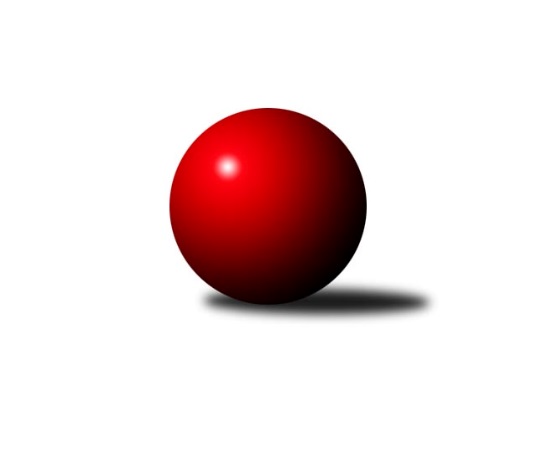 Č.8Ročník 2023/2024	25.11.2023Nejlepšího výkonu v tomto kole: 3261 dosáhlo družstvo: Sokol TepláKrajský přebor KV 2023/2024Výsledky 8. kolaSouhrnný přehled výsledků:TJ Šabina 	- TJ Jáchymov	7:1	2561:2381	20.0:4.0	25.11.Sokol Teplá	- Kuželky Aš C	8:0	3261:2970	15.5:8.5	25.11.KK Karlovy Vary	- TJ Lomnice C	7:1	3054:2831	17.0:7.0	25.11.Kuželky Aš D/H	- TJ Lomnice E	2:6	2814:3013	9.5:14.5	25.11.TJ Lomnice D	- Slovan K.Vary C	5:3	2924:2906	11.5:12.5	25.11.Tabulka družstev:	1.	Sokol Teplá	8	8	0	0	55.0 : 9.0 	128.0 : 64.0 	 2848	16	2.	TJ Šabina	8	6	0	2	40.5 : 23.5 	120.0 : 72.0 	 2927	12	3.	TJ Jáchymov	8	5	0	3	38.5 : 25.5 	107.5 : 84.5 	 2745	10	4.	TJ Lomnice E	8	5	0	3	38.0 : 26.0 	104.0 : 88.0 	 2967	10	5.	Kuželky Aš C	8	4	0	4	32.0 : 32.0 	93.5 : 98.5 	 2954	8	6.	KK Karlovy Vary	8	3	1	4	28.0 : 36.0 	98.0 : 94.0 	 2909	7	7.	TJ Lomnice D	8	3	1	4	23.0 : 41.0 	75.0 : 117.0 	 2649	7	8.	Slovan K.Vary C	8	3	0	5	32.0 : 32.0 	92.0 : 100.0 	 2914	6	9.	TJ Lomnice C	8	2	0	6	24.0 : 40.0 	88.5 : 103.5 	 2710	4	10.	Kuželky Aš D/H	8	0	0	8	9.0 : 55.0 	53.5 : 138.5 	 2667	0Podrobné výsledky kola:	 TJ Šabina 	2561	7:1	2381	TJ Jáchymov	Tomáš Seidl	 	 226 	 216 		442 	 4:0 	 402 	 	203 	 199		Martin Kuchař	Marek Zvěřina	 	 185 	 219 		404 	 4:0 	 326 	 	169 	 157		Stanislav Pelc	Jiří Beneš ml.	 	 220 	 241 		461 	 4:0 	 415 	 	191 	 224		Miroslav Vlček	František Seidl	 	 223 	 213 		436 	 4:0 	 398 	 	205 	 193		Dana Blaslová	Eduard Seidl	 	 206 	 198 		404 	 4:0 	 387 	 	195 	 192		Irena Živná	Jaromír Černý	 	 212 	 202 		414 	 0:4 	 453 	 	226 	 227		Jiří Šrekrozhodčí: Jaromír ČernýNejlepší výkon utkání: 461 - Jiří Beneš ml.	 Sokol Teplá	3261	8:0	2970	Kuželky Aš C	Luboš Axamský	127 	 145 	 154 	121	547 	 3:1 	 528 	 126	142 	 130	130	Dagmar Jedličková	Ivan Boško	127 	 123 	 154 	163	567 	 2:2 	 522 	 133	136 	 133	120	Jiří Bláha	Miroslav Bubla	135 	 131 	 109 	119	494 	 2.5:1.5 	 500 	 129	131 	 122	118	Ota Laudát	Petr Tauber	141 	 146 	 119 	137	543 	 4:0 	 412 	 97	117 	 96	102	Pavel Rožánek *1	Miroslav Pešťák	140 	 121 	 150 	146	557 	 2:2 	 504 	 147	124 	 114	119	Vladimír Veselý ml.	Miroslava Boková	144 	 127 	 161 	121	553 	 2:2 	 504 	 135	131 	 97	141	Václav Veselýrozhodčí: Luboš Axamskýstřídání: *1 od 61. hodu Jiří PlavecNejlepší výkon utkání: 567 - Ivan Boško	 KK Karlovy Vary	3054	7:1	2831	TJ Lomnice C	Vítězslav Vodehnal	127 	 119 	 146 	131	523 	 2:2 	 520 	 119	138 	 128	135	Josef Veverka	Václav Zeman	140 	 147 	 146 	152	585 	 4:0 	 489 	 136	117 	 108	128	Jiří Flejšar	Jiří Hojsák	139 	 123 	 113 	126	501 	 4:0 	 429 	 86	109 	 111	123	Růžena Kováčiková	Pavel Pazdera	125 	 134 	 114 	105	478 	 2:2 	 481 	 117	128 	 127	109	Petr Janda	Jiří Gabriško	103 	 124 	 115 	107	449 	 2:2 	 438 	 123	98 	 91	126	Petr Lidmila	Libor Kupka	142 	 126 	 118 	132	518 	 3:1 	 474 	 132	104 	 128	110	Ľubomír Hromadarozhodčí: Jiří HojsákNejlepší výkon utkání: 585 - Václav Zeman	 Kuželky Aš D/H	2814	2:6	3013	TJ Lomnice E	Nela Zadražilová	127 	 118 	 108 	123	476 	 2:2 	 523 	 120	137 	 146	120	Andrea Ječmenová	Miroslav Jurda	102 	 103 	 116 	127	448 	 0:4 	 533 	 135	134 	 135	129	Petra Prouzová	Miloš Peka	107 	 135 	 111 	113	466 	 0:4 	 547 	 150	138 	 123	136	Kryštof Prouza	Veronika Fantová	126 	 117 	 117 	117	477 	 3.5:0.5 	 457 	 126	115 	 108	108	Kristýna Prouzová *1	Jan Bartoš	139 	 118 	 116 	138	511 	 4:0 	 434 	 110	99 	 102	123	Iva Knesplová Koubková	František Repčík	106 	 122 	 110 	98	436 	 0:4 	 519 	 116	132 	 137	134	Lukáš Kožíšekrozhodčí: Norbert Schneiderstřídání: *1 od 61. hodu Luboš KožíšekNejlepší výkon utkání: 547 - Kryštof Prouza	 TJ Lomnice D	2924	5:3	2906	Slovan K.Vary C	Albert Kupčík	117 	 129 	 119 	139	504 	 3:1 	 451 	 119	116 	 106	110	Luděk Stríž	Daniel Furch	105 	 118 	 104 	106	433 	 0.5:3.5 	 500 	 128	118 	 133	121	Pavlína Stašová	Jaroslav Bendák	110 	 113 	 114 	108	445 	 1:3 	 471 	 128	116 	 123	104	Lubomír Martinek	Hanuš Slavík	117 	 133 	 127 	126	503 	 2:2 	 517 	 134	130 	 138	115	Miroslav Handšuh	Filip Maňák	146 	 118 	 130 	126	520 	 3:1 	 461 	 108	124 	 107	122	Kateřina Hlaváčová	Rudolf Schimmer	131 	 120 	 123 	145	519 	 2:2 	 506 	 122	123 	 136	125	Jiří Šafrrozhodčí: Hanuš SlavíkNejlepší výkon utkání: 520 - Filip MaňákPořadí jednotlivců:	jméno hráče	družstvo	celkem	plné	dorážka	chyby	poměr kuž.	Maximum	1.	Petra Prouzová 	TJ Lomnice E	532.06	359.8	172.2	7.7	3/3	(554)	2.	Tomáš Seidl 	TJ Šabina 	528.28	359.5	168.8	7.9	5/5	(548)	3.	Jiří Šrek 	TJ Jáchymov	526.98	361.6	165.4	6.7	4/4	(544.8)	4.	Václav Zeman 	KK Karlovy Vary	521.63	352.6	169.1	8.2	3/3	(585)	5.	Miroslav Pešťák 	Sokol Teplá	521.07	357.4	163.7	6.0	4/5	(557)	6.	Miroslav Bubla 	Sokol Teplá	519.05	349.0	170.0	3.5	5/5	(593)	7.	Andrea Ječmenová 	TJ Lomnice E	519.00	358.3	160.8	6.0	2/3	(543)	8.	Josef Veverka 	TJ Lomnice C	518.37	353.9	164.5	6.1	5/5	(535)	9.	Eduard Seidl 	TJ Šabina 	517.00	350.6	166.4	4.6	5/5	(572)	10.	Luboš Axamský 	Sokol Teplá	515.32	356.1	159.2	6.0	4/5	(553)	11.	Libor Kupka 	KK Karlovy Vary	512.17	350.3	161.8	7.3	2/3	(534)	12.	Lukáš Kožíšek 	TJ Lomnice E	509.33	352.8	156.6	12.5	2/3	(557)	13.	Dagmar Jedličková 	Kuželky Aš C	508.94	355.4	153.6	8.4	4/4	(552)	14.	Miroslava Boková 	Sokol Teplá	508.28	351.3	157.0	7.3	4/5	(555)	15.	Jiří Bláha 	Kuželky Aš C	507.94	359.2	148.8	10.2	3/4	(522)	16.	Pavlína Stašová 	Slovan K.Vary C	506.75	353.5	153.3	8.8	2/3	(519)	17.	Jaromír Černý 	TJ Šabina 	505.50	348.4	157.1	8.4	5/5	(540)	18.	Albert Kupčík 	TJ Lomnice D	502.89	351.5	151.4	9.5	5/5	(532)	19.	Ivan Boško 	Sokol Teplá	502.25	342.7	159.5	6.8	5/5	(567)	20.	Martin Kuchař 	TJ Jáchymov	502.15	352.2	150.0	11.0	4/4	(544)	21.	Petr Tauber 	Sokol Teplá	500.70	348.3	152.4	7.1	5/5	(605)	22.	Lubomír Martinek 	Slovan K.Vary C	499.25	353.6	145.6	7.8	3/3	(522)	23.	Miroslav Vlček 	TJ Jáchymov	498.73	355.8	142.9	8.9	4/4	(528)	24.	Václav Veselý 	Kuželky Aš C	498.63	348.2	150.4	7.9	4/4	(538)	25.	Jiří Beneš  ml.	TJ Šabina 	498.08	340.1	158.0	7.3	5/5	(553.2)	26.	Irena Živná 	TJ Jáchymov	496.90	350.5	146.4	8.8	3/4	(553)	27.	Jiří Šafr 	Slovan K.Vary C	496.47	351.5	145.0	11.6	3/3	(520)	28.	Jiří Flejšar 	TJ Lomnice C	494.50	349.7	144.8	11.8	5/5	(528)	29.	Rudolf Schimmer 	TJ Lomnice D	494.24	344.3	149.9	9.7	5/5	(519)	30.	Miroslav Handšuh 	Slovan K.Vary C	494.00	343.2	150.8	6.4	3/3	(517)	31.	Vladimír Veselý  ml.	Kuželky Aš C	492.75	346.8	146.0	11.9	3/4	(515)	32.	Karel Stehlík 	Kuželky Aš C	492.50	347.1	145.4	10.6	3/4	(556)	33.	Tomáš Tuček 	Kuželky Aš D/H	491.75	340.8	151.0	11.9	4/5	(525)	34.	Dana Blaslová 	TJ Jáchymov	489.80	355.4	134.4	11.5	4/4	(514.8)	35.	Jiří Gabriško 	KK Karlovy Vary	489.30	337.6	151.7	12.8	3/3	(523)	36.	Klára Egererová 	TJ Lomnice E	489.20	342.2	147.0	10.5	2/3	(506)	37.	Ota Laudát 	Kuželky Aš C	489.08	343.5	145.5	11.9	4/4	(549)	38.	Jan Bartoš 	Kuželky Aš D/H	489.01	340.2	148.8	13.2	5/5	(511)	39.	Ľubomír Hromada 	TJ Lomnice C	487.16	337.0	150.2	9.7	5/5	(526.8)	40.	Jiří Mitáček  ml.	KK Karlovy Vary	486.50	337.8	148.7	11.0	3/3	(507)	41.	Marek Zvěřina 	TJ Šabina 	485.43	337.4	148.1	9.9	4/5	(508)	42.	Vítězslav Vodehnal 	KK Karlovy Vary	483.33	337.3	146.0	10.7	3/3	(531)	43.	Miloš Peka 	Kuželky Aš D/H	480.26	340.1	140.2	13.1	5/5	(504)	44.	Petr Koubek 	TJ Lomnice E	478.00	323.5	154.5	9.0	2/3	(483)	45.	Kateřina Hlaváčová 	Slovan K.Vary C	477.61	339.1	138.5	13.3	3/3	(518)	46.	Luděk Stríž 	Slovan K.Vary C	474.17	343.3	130.8	16.0	3/3	(497)	47.	Stanislav Pelc 	TJ Jáchymov	473.50	339.0	134.6	11.6	4/4	(525)	48.	Zdeněk Kříž  ml.	Slovan K.Vary C	472.00	346.5	125.5	12.5	2/3	(475)	49.	Růžena Kováčiková 	TJ Lomnice C	471.07	333.2	137.9	11.7	5/5	(523.2)	50.	Blanka Martinková 	Slovan K.Vary C	470.44	329.1	141.3	13.2	3/3	(524)	51.	Iva Knesplová Koubková 	TJ Lomnice E	468.20	327.7	140.5	11.0	3/3	(511)	52.	Jiří Hojsák 	KK Karlovy Vary	465.08	341.7	123.4	16.6	3/3	(506)	53.	Jiří Nový 	TJ Šabina 	462.15	345.9	116.3	14.8	4/5	(521)	54.	Hanuš Slavík 	TJ Lomnice D	457.52	326.3	131.3	14.2	5/5	(503)	55.	Jaroslav Bendák 	TJ Lomnice D	456.68	319.9	136.8	12.7	4/5	(478)	56.	Petr Lidmila 	TJ Lomnice C	455.11	327.8	127.3	13.3	5/5	(493)	57.	Ludmila Harazinová 	Kuželky Aš D/H	453.04	317.8	135.3	14.8	5/5	(496)	58.	Nela Zadražilová 	Kuželky Aš D/H	447.74	320.2	127.6	15.6	5/5	(476)	59.	Helena Pollnerová 	TJ Lomnice D	444.80	322.7	122.1	18.6	4/5	(475.2)	60.	Josef Ženíšek 	KK Karlovy Vary	434.00	310.5	123.5	21.3	2/3	(484)	61.	Miroslav Jurda 	Kuželky Aš D/H	433.35	312.0	121.3	16.6	5/5	(485)		Jan Horák 	Sokol Teplá	521.25	359.6	161.7	5.9	2/5	(528)		František Seidl 	TJ Šabina 	518.27	355.5	162.7	8.1	3/5	(542)		Tomáš Koubek 	TJ Lomnice E	510.00	344.0	166.0	11.0	1/3	(510)		Ludvík Maňák 	TJ Lomnice D	509.00	357.5	151.5	9.0	1/5	(526)		Ivana Nová 	TJ Jáchymov	497.40	342.6	154.8	7.4	2/4	(510)		Barbora Šimáčková 	TJ Lomnice D	497.00	340.0	157.0	12.0	1/5	(497)		Kryštof Prouza 	TJ Lomnice D	497.00	354.0	143.0	11.2	2/5	(547)		Dominik Kopčík 	Kuželky Aš C	496.33	346.5	149.8	9.3	2/4	(526)		Monika Ondrušková 	TJ Lomnice C	495.43	345.6	149.8	8.5	3/5	(519)		Ladislav Martínek 	TJ Jáchymov	494.80	355.9	138.9	10.0	2/4	(506)		Luboš Kožíšek 	TJ Lomnice E	489.00	340.0	149.0	11.0	1/3	(489)		Filip Maňák 	TJ Lomnice D	486.90	344.2	142.7	8.4	2/5	(520)		Pavel Pazdera 	KK Karlovy Vary	486.50	334.5	152.0	11.0	1/3	(495)		Rostislav Milota 	Sokol Teplá	486.00	330.0	156.0	13.0	1/5	(486)		Soňa Šimáčková 	TJ Lomnice E	481.25	349.3	132.0	11.3	1/3	(512)		Miroslav Procházka 	TJ Lomnice D	477.60	332.2	145.4	16.4	2/5	(487.2)		Jiří Velek 	Sokol Teplá	476.40	334.8	141.6	4.8	1/5	(476.4)		Petr Janda 	TJ Lomnice C	467.93	329.5	138.4	10.9	3/5	(481)		Pavel Benčík 	Kuželky Aš D/H	462.00	340.0	122.0	18.0	1/5	(462)		Jiří Plavec 	Kuželky Aš C	455.50	311.5	144.0	16.5	2/4	(485)		Daniel Furch 	TJ Lomnice D	440.00	324.5	115.5	17.5	1/5	(447)		Lucie Veršecká 	TJ Lomnice D	438.50	322.6	115.9	11.0	2/5	(456)		František Repčík 	Kuželky Aš D/H	436.00	305.0	131.0	14.0	1/5	(436)		Kristýna Prouzová 	TJ Lomnice E	436.00	322.0	114.0	19.0	1/3	(436)		Veronika Fantová 	Kuželky Aš D/H	433.33	319.3	114.0	19.2	2/5	(477)		Nikol Jurdová 	Kuželky Aš D/H	432.00	320.5	111.5	20.0	1/5	(433)		Miroslav Měřička 	TJ Lomnice D	416.40	309.6	106.8	24.0	1/5	(416.4)		Petr Sacher 	TJ Lomnice C	401.50	304.0	97.5	24.0	2/5	(417)Sportovně technické informace:Starty náhradníků:registrační číslo	jméno a příjmení 	datum startu 	družstvo	číslo startu24811	František Repčík	25.11.2023	Kuželky Aš D/H	1x26501	Kryštof Prouza	25.11.2023	TJ Lomnice E	4x26500	Kristýna Prouzová	25.11.2023	TJ Lomnice E	2x
Hráči dopsaní na soupisku:registrační číslo	jméno a příjmení 	datum startu 	družstvo	27510	Pavel Rožánek	25.11.2023	Kuželky Aš C	Program dalšího kola:9. kolo2.12.2023	so	9:00	TJ Lomnice C - TJ Lomnice D	2.12.2023	so	9:00	TJ Jáchymov - TJ Lomnice E	2.12.2023	so	14:00	Kuželky Aš D/H - Sokol Teplá	2.12.2023	so	17:00	Kuželky Aš C - KK Karlovy Vary	2.12.2023	so	17:30	Slovan K.Vary C - TJ Šabina 	Nejlepší šestka kola - absolutněNejlepší šestka kola - absolutněNejlepší šestka kola - absolutněNejlepší šestka kola - absolutněNejlepší šestka kola - dle průměru kuželenNejlepší šestka kola - dle průměru kuželenNejlepší šestka kola - dle průměru kuželenNejlepší šestka kola - dle průměru kuželenNejlepší šestka kola - dle průměru kuželenPočetJménoNázev týmuVýkonPočetJménoNázev týmuPrůměr (%)Výkon2xVáclav ZemanKK K.Vary 5854xVáclav ZemanKK K.Vary 118.345852xIvan BoškoSokol Teplá5673xJiří Beneš ml.TJ Šabina115.074612xMiroslav PešťákSokol Teplá5571xKryštof ProuzaTJ Lomnice E114.215472xJiří Beneš ml.TJ Šabina553.2*3xJiří ŠrekTJ Jáchymov113.084532xMiroslava BokováSokol Teplá5533xPetra ProuzováTJ Lomnice E111.295332xLuboš AxamskýSokol Teplá5474xTomáš SeidlTJ Šabina110.33442